РЕШЕНИЕРассмотрев проект решения о внесении изменений в Решение Городской Думы Петропавловск-Камчатского городского округа от 05.03.2014 № 188-нд        «О порядке и условиях награждения Премией Главы Петропавловск-Камчатского городского округа обучающихся общеобразовательных организаций и организаций дополнительного образования Петропавловск-Камчатского городского округа», внесенный Главой Петропавловск-Камчатского городского округа Иваненко В.Ю.,  в соответствии со статьей 4 Устава Петропавловск-Камчатского городского округа, статьей 10 Решения Городской Думы Петропавловск-Камчатского городского округа от 31.10.2013 № 145-нд «О наградах и почетных званиях Петропавловск-Камчатского городского округа», Городская Дума Петропавловск-Камчатского городского округаРЕШИЛА:1. Принять Решение о внесении изменений в Решение Городской Думы Петропавловск-Камчатского городского округа от 05.03.2014 № 188-нд «О порядке и условиях награждения Премией Главы Петропавловск-Камчатского городского округа обучающихся общеобразовательных организаций и организаций дополнительного образования Петропавловск-Камчатского городского округа».2. Направить принятое Решение Главе Петропавловск-Камчатского городского округа для подписания и обнародования.РЕШЕНИЕот 25.04.2017 № 567-ндО внесении изменений в Решение Городской Думы Петропавловск-Камчатского городского округа от 05.03.2014 № 188-нд «О порядке и условиях награждения Премией Главы Петропавловск-Камчатского городского округа обучающихся общеобразовательных организаций и организаций дополнительного образования Петропавловск-Камчатского городского округа»Принято Городской Думой Петропавловск-Камчатского городского округа(решение от19.04.2017 № 1283-р)1. В статье 2:1) в части 8 слова «постановления Главы» заменить словами «постановления администрации»;2) часть 9 изложить в следующей редакции:«9. Постановление администрации Петропавловск-Камчатского городского округа издается в течение 7 рабочих дней со дня получения Главой Петропавловск-Камчатского городского округа решения комиссии и в день издания направляется в Управление образования администрации Петропавловск-Камчатского городского округа и (или) Управление культуры, спорта и молодежной политики администрации Петропавловск-Камчатского городского округа для организации выплаты денежного вознаграждения Премии Главы.»;3) часть 10 изложить в следующей редакции:«10. Постановление администрации Петропавловск-Камчатского городского округа о награждении Премией Главы размещается на официальном сайте администрации Петропавловск-Камчатского городского округа в информационно-телекоммуникационной сети «Интернет».»;4) в части 11 слова «распоряжением Главы» заменить словами «распоряжением администрации»;5) в части 14:в абзаце первом слова «соответствующий финансовый год» заменить словами «очередной финансовый год (очередной финансовый год и плановый период)»;абзац второй изложить в следующей редакции:«Финансовое обеспечение выплат денежного вознаграждения Премии Главы осуществляется Управлением культуры, спорта и молодежной политики администрации Петропавловск-Камчатского городского округа в пределах бюджетных ассигнований, предусмотренных на очередной финансовый год (очередной финансовый год и плановый период), в случае, если Премией Главы награждаются обучающиеся образовательных организаций, находящихся в ведении Управления культуры, спорта и молодежной политики администрации Петропавловск-Камчатского городского округа.».2. Настоящее Решение вступает в силу после дня его официального опубликования.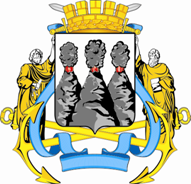 ГОРОДСКАЯ ДУМАПЕТРОПАВЛОВСК-КАМЧАТСКОГО ГОРОДСКОГО ОКРУГАот 19.04.2017 № 1283-р58-я сессияг.Петропавловск-КамчатскийО принятии решения о внесении изменений в Решение Городской Думы Петропавловск-Камчатского городского округа от 05.03.2014 № 188-нд 
«О порядке и условиях награждения Премией Главы Петропавловск-Камчатского городского округа обучающихся общеобразовательных организаций и организаций дополнительного образования Петропавловск-Камчатского городского округа»Председатель Городской Думы Петропавловск-Камчатского городского округа    С.И. Смирнов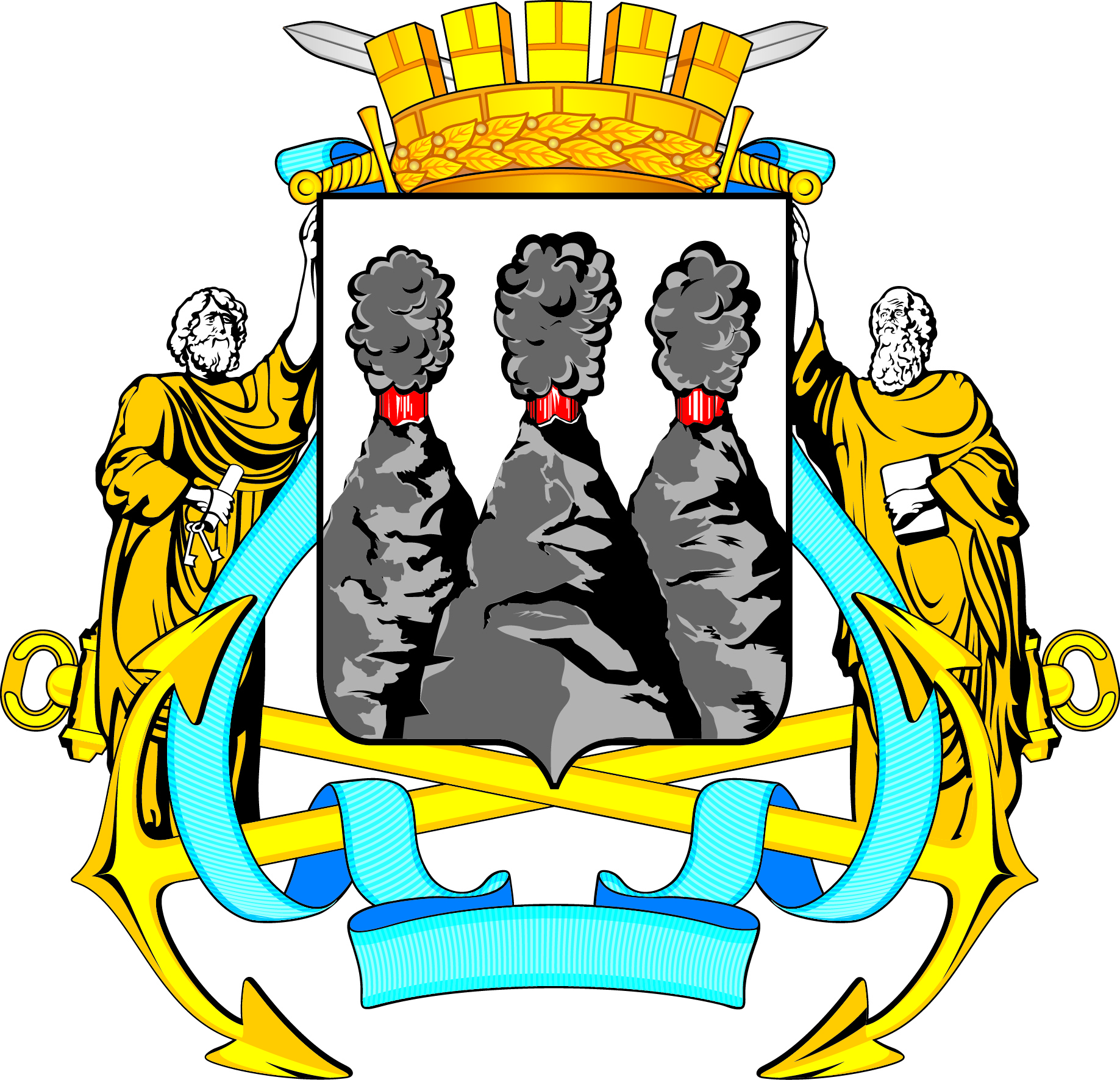 ГОРОДСКАЯ ДУМАПЕТРОПАВЛОВСК-КАМЧАТСКОГО ГОРОДСКОГО ОКРУГАГлаваПетропавловск-Камчатскогогородского округа               В.Ю. Иваненко